Ministero dell’Istruzione e del Merito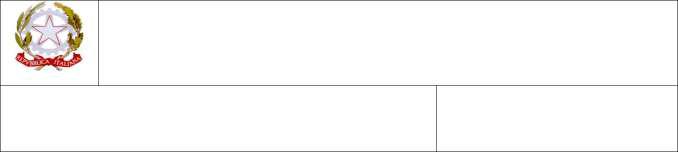 Istituto di Istruzione Superiore “E. Fermi”POLO SCIENTIFICO TECNOLOGICOLS “E. Fermi” - ITE “A. De Nino” - ITG “R. Morandi” – ITI “L. Da Vinci”PERCORSI PCTOA.S.2023-2024SCHEDA DI VALUTAZIONESTUDENTE: ______________________________CLASSE: _________________________________ISTITUTO: ________________________________STRUTTURA OSPITANTE ENTE/AZIENDA:______________________________________________UFFICIO/SERVIZIO_____________________________________________RESPONSABILE_____________________________________________QUALIFICA_____________________________________________PCTO: DAL _______________________ AL ________________________ N. SETTIMANE ___________TIPO DI ATTIVITÀ SVOLTA DALLO STUDENTE DURANTE IL PROGETTO:ABILITÀ DA VERIFICAREOTTIMOBUONODISCRETOSUFFICIENTECOMPORTAMENTOPuntualitàDecoroRispetto delle regolestabilite dall’aziendaSVOLGIMENTO DEI COMPITI ASSEGNATICapacità di portare atermine i compiti assegnati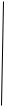 Capacità di rispettare itempi per eseguire talicompitiCapacità di sapereorganizzare il proprio lavoroCapacità di porsiattivamente verso situazioninuoveINTERAZIONE CON GLI ALTRI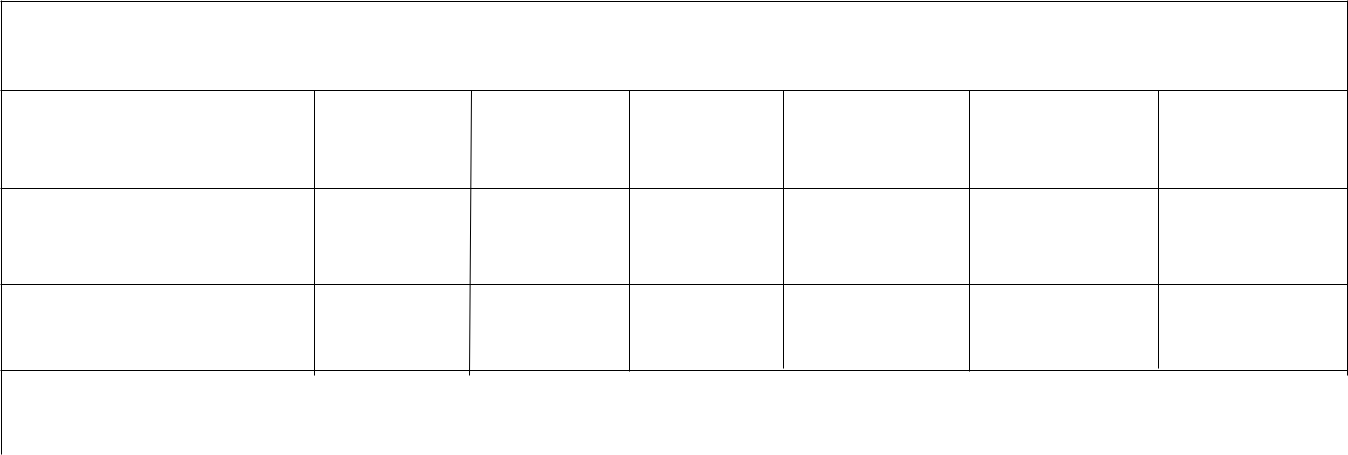 Capacità di comunicareefficacemente con glialtriCapacità di comprendere erispettare le regole e iruoli nell’ambito lavorativoCapacità di lavorareinteragendo con gli altriOSSERVAZIONISI	NO	ATTITUDINE AL LAVORO	ATTITUDINE ALLE MANSIONI SVOLTE	PREPARAZIONE PROFESSIONALE DI BASE ADEGUATASI RICHIEDONO EVENTUALI SUGGERIMENTI E/O UN GIUDIZIO GLOBALE SULL’ESPERIENZA DI PCTOVISTO DEL RESPONSABILE DELLA STRUTTURA OSPITANTE ENTE/AZIENDADATA________________________NECESSITÀ DINONMIGLIORAREACCETTABILE